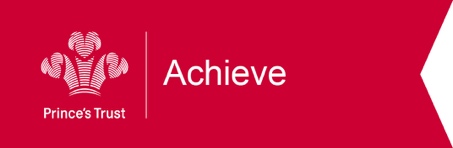 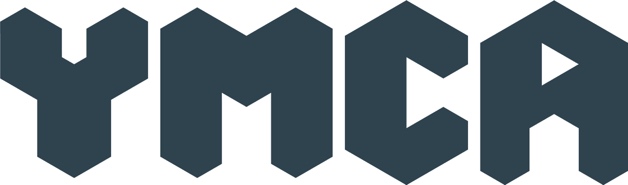 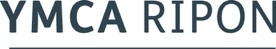 YMCA Achieve Course Information SheetLevel 1 Award: Personal Development and Employability SkillsThe Prince’s Trust qualifications in Personal Development and Employability Skills recognise a breadth of personal skills, qualities and attitudes required by employers across a range of sectors. They give participants the opportunity to: Develop their own personal growth and engagement in learning Engage in learning that is relevant to them and support their development of personal skills and attributes that are essential for working life and employment Prepare themselves for progression into further education programmes, apprenticeships or other work based learning The course will run over 6 weeks and will comprise of workshops and one to one sessions. Participants will receive a £20 voucher after participation over two weeks and a further £30 at the end of the project, along with a L1 qualification. Lunch and refreshments will be provided. Participants need to attend all sessions.Due to Coronavirus and safe working practices we will be working with small group of 6 young people, and maintain social distancing throughout the course. Sessions will be engaging and we will work to the individual needs and strengths of participants to help them achieve the Award. For more information or to make a referral or application please complete the form below and send it to lucy@riponymca.org or phone us on 01765 607609 Ripon YMCA have developed this project in 2020 in response to unemployment in young people locally. We will discuss your application with you, but this course may not be suitable for everyone.  DateSessionTuesday 3rd November Workshop 12-3pmTuesday 10th NovemberWorkshop 12-3pmWednesday 11th NovemberOne hour session, time tbcTuesday 17th November Workshop 12-3pmTuesday 24th NovemberWorkshop 12-3pmWednesday 25th NovemberOne hour session, time tbcTuesday 1st DecemberWorkshop 12-3pmTuesday 8th DecemberWorkshop 12-3pmTBCFinal one to one sessionRipon YMCA Achieve application Ripon YMCA Achieve application Please complete this form so we can contact you and register you for our course. Please complete this form so we can contact you and register you for our course. Name:Name:D.O.B:       Age:Phone No: Phone No: Email: Email: Address Postcode: Address Postcode: Parent/Guardian/Next of KinName, address, phone number:Parent/Guardian/Next of KinName, address, phone number:Qualification history. Please tell us if you have done any qualifications in the past.Qualification history. Please tell us if you have done any qualifications in the past.Job history. Please tell us if you have been employed in the past. Job history. Please tell us if you have been employed in the past. Do you know your Unique Learner Number? This is sometimes on any certificates you may have. Don’t worry if you don’t know it. Unique Learner No: Do you know your Unique Learner Number? This is sometimes on any certificates you may have. Don’t worry if you don’t know it. Unique Learner No: Health & Wellbeing/Disability:       Is there anything we need to know about you? Health & Wellbeing/Disability:       Is there anything we need to know about you? 